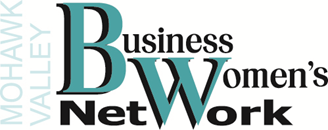 BUSINESS ENDOWMENT FUNDApplication SpecificationsBusiness Endowment Fund:		Total Amount Available:						$1,500 ($750 each)		No. of awards:				2- for Existing Business(es), MVBWN member(s)Endowment Criteria and Eligibility Requirements:	The Endowment Fund is about monies set aside by the Network for:Any member in good standingA newly established woman-owned business for more than six (6) months but less than two (2) years                                     		ORAn established woman-owned business for over two (2) years with plans for improvement in that business.Only one application per memberAll of these make each member of the Network eligible to apply for the Endowment Fund!_____________________________________________________________________________To be considered for the Endowment Fund you must submit the following documentation:Proof of business entity (DBA, corporate papers, or other proof of business entity, eg: consultant agreement or consultant status verification)Completed Business Endowment Fund Application FormA brief history of your business and a description of your products and/or servicesReason for applying for endowment. See page 3 for details and suggestions of required information for this sectionA Professional Presentation is an MUST!Deadline:	The application form and your proposal must be received by May 10, 2018.Applications should be submitted electronically in .PDF format only to: nywbc@aol.comQuestions: email: nywbc@aol.comBUSINESS ENDOWMENT FUNDAPPLICATION FORMPlease complete the following and use as your cover sheet for your Application:For Internal Use/Application JudgingYou MUST attach the required specific detailed proposal according to Endowment Application Guidelines (see information page) of how you plan to use the Endowment if chosen for the award, in your business.ENDOWMENT AWARD PRESENTATION:The Endowment Fund award (s) will be presented at the MVBWN monthly meeting in June 20, 2018.  All applicants are asked to attend meeting.Deadline for applications is May 10, 2018BUSINESS ENDOWMENT FUNDSUGGESTIONS FOR YOUR APPLICATION:Here are some suggestions that should be included in your application.Your BusinessProvide a brief history of your business.Provide a description of your products and/or services.Reason for applying for the endowment: Brief statement on what you will use the funds for.Is this a single item purchase or is it part of a larger project?Background information	Describe in detail how this will help your businessWhy is it important to you?Why is this important to your business?Supporting documentation:  Include detailed financial information about the cost of the item or project. At least three price quotes or estimates should be included and why you chose this price.Please include your name or your business name on each page submitted.Business Name:Business Address:Business Phone Number:Email Address:Length Of Time In Business:Date Business Established:Applicant’s Name:Home Address:Home Address:Home Address:Home Phone Number:Review By:NameDate